سيرة ذاتيةالدكتور علي حسن محمدM.B.CH.B – F.I.C.M.S فرع الجراحه - كلية الطب – جامعة الموصل 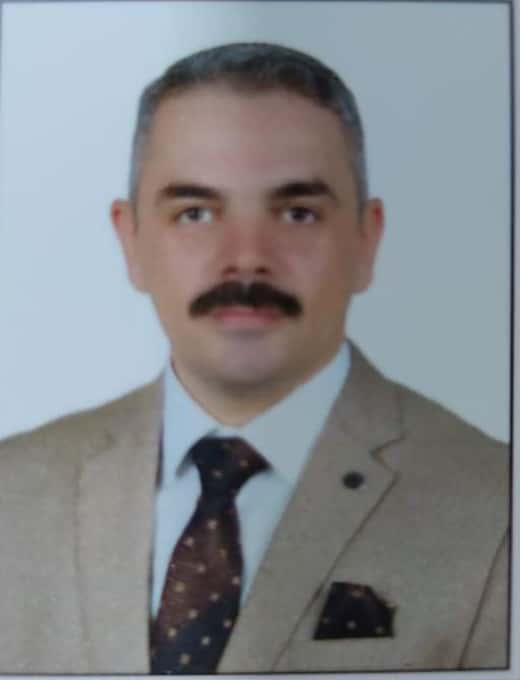 نينوى جمهورية العراقali.mohammd@uomosul.edu.iq   الشهادات العلميه:زمالة المجلس العراقي للاختصاصات الطبيه - دكتوراه ( بورد عراقي ) اختصاص الجراحة العامة –  بغداد في 21- 12- 2020بكالوريوس طب وجراحه عامه  –  كلية طب الموصل  –  جامعة الموصل –  في 1-7-2007الوظيفه الحاليه:مدرس في شعبة الجراحة العامة – فرع الجراحه – كلية طب الموصل من 2021 لحد الأن.طبيب اختصاص جراحة عامة في مستشفى الجمهوري التعليمي, الموصل من 2021 لحد الان. الخبرات والمؤهلات: * التدرب كمقيم اقدم (طالب دراسات) ضمن برنامج المجلس العراقي للاختصاصات الطبية – اختصاص الجراحة العامة في المستشفيات التعليمية في بغداد والموصل 2012-2020 . * العمل كطبيب اختصاص في الجراحة العامة والجراحة المنظارية 2021 .المناصب الاكاديميه: مدرس في شعبة الجراحة العامة – فرع الجراحه – كلية طب الموصل منذ  2021الوظائف السابقه :* مقيم اقدم جراحة عامة ( طالب دراسات ) في المستشفيات التعليمية في بغداد والموصل 2012 - 2020* رئيس الاطباء المقيمين في المستشفى الجمهوري التعليمي في الموصل من 2018 الى 2020* مقيم اقدم جراحة عامة في المستشفى الجمهوري في الموصل 2010 - 2012* مقيم دوري في المستشفيات التعليمية لمدينة الموصل 2008 - 2010 عضويات الجمعيات العلميه والمهنيه:* عضو نقابة اطباء العراق منذ 2008 .* زميل المجلس العراقي للاختصاصات الطبية منذ 2020 .التكريمات والجوائز :*كتابان شكر من معالي وزير التعليم العالي والبحث العلمي للكوادر التعليميه لسنه 2020-2021 *كتاب شكر من السيد رئيس المجلس العراقي للاختصاصات الطبية 2020* خمسة عشر كتاب شكر من المستشفيات التعليمية في مدينة الموصل 2008 - 2020اللغات : العربيه – الانكليزيه مصادر التزكيه:1. أ.د. سمير ابراهيم الصفار    أستاذ - استشاري  الجراحة العامة -  فرع الجراحة - كلية الطب – جامعة الموصل    samiralsaffar@yahoo.com    2. أ.م.د.خلف رشيد جدوع    أستاذ مساعد - استشاري  الجراحة العامة -  فرع الجراحة - كلية الطب – جامعة الموصل    khalaf_jadoa@yahoo.com     